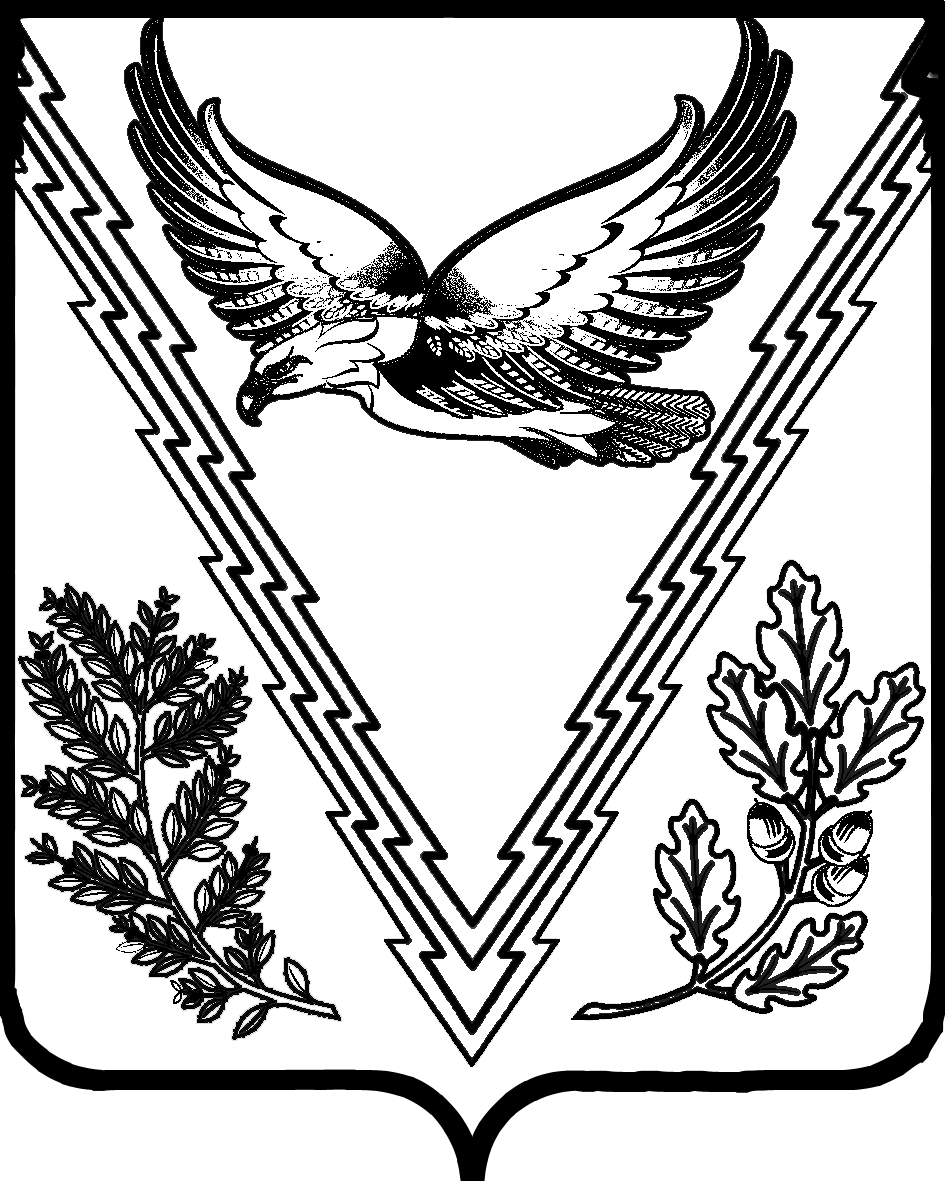 АДМИНИСТРАЦИЯ ТВЕРСКОГО СЕЛЬСКОГО ПОСЕЛЕНИЯАПШЕРОНСКОГО РАЙОНАПОСТАНОВЛЕНИЕот   25.08 2017                                                             № 101ст. ТверскаяОб утверждении состава комиссии для инвентаризации дворовых и общественных территорий, объектов недвижимого имущества и земельных участков, находящихся в собственности (пользовании) юридических лиц и индивидуальных предпринимателей, уровня благоустройства индивидуальных жилых домов и земельных участков, предоставленных для их размещенияВ соответствии с Федеральным законом от 6 октября 2003 года № 131-ФЗ «Об общих принципах организации местного самоуправления в Российской Федерации» в рамках реализации приоритетного проекта «Формирование комфортной городской среды» в Тверском сельском поселении Апшеронского района, постановляю:Утвердить состав комиссии для инвентаризации дворовых и общественных территорий, объектов недвижимого имущества и земельных участков, находящихся в собственности (пользовании) юридических лиц и индивидуальных предпринимателей, уровня благоустройства индивидуальных жилых домов и земельных участков, предоставленных для их размещения (прилагается).Организационному отделу администрации Тверского сельского поселения Апшеронского района обнародовать в установленном порядке и разместить на официальном сайте администрации Тверского сельского поселения Апшеронского района в сети «Интернет» в срок, установленный для официального опубликования муниципальных правовых актов, иной официальной информации.Контроль за выполнением настоящего постановления оставляю за собой.4.	Постановление вступает в силу со дня его подписания.Глава Тверского сельского поселенияАпшеронского района      					 С.О.Гончаров ПРИЛОЖЕНИЕУТВЕРЖДЕНпостановлением администрации             Тверского сельского поселения                                   Апшеронского районаот 25.08. 2017 № 101СОСТАВкомиссии для инвентаризации дворовых и общественных территорий, объектов недвижимого имущества и земельных участков, находящихся в собственности (пользовании) юридических лиц и индивидуальных предпринимателей, уровня благоустройства индивидуальных жилых домов и земельных участков, предоставленных для их размещенияГончаров Сергей ОлеговичГлава администрации Тверского сельского поселения Апшеронского района, председатель комиссии;Председатель Совета Тверского сельского поселения Апшеронского района, заместитель председателя комиссии;Матвиенко Анна Сергеевнаэксперт администрации Кубанского сельского поселения Апшеронского района, секретарь комиссии;Члены комиссии:Рябинин Николай ВладимировичСпециалист 1-й категории организационного отдела администрации Кубанского сельского поселения Апшеронского района;Писклов Василий ГригорьевичДепутат Совета Кубанского сельского поселения Апшеронского района;Дорогобед Тамара АлександровнаПредставитель многоквартирных домов, ст. Кубанской, ул. Д.БедногоУшакова Валентина ГеннадьевнаПредставитель многоквартирных домов, ст. Кубанской, ул. Д.БедногоЮферева Снежана ВладимировнаКвартальная поселка Ерик.